FOOD-BORNE ILLNESS & FOOD SAFETY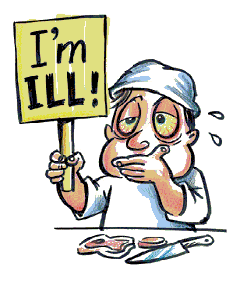 STUDY GUIDE      Name:____KEY_______________________      Period:_____Hazards in Food SafetyBiological:  Pathogens that cause illnessChemical:  Cleaners, sanitizers, polishesPhysical:  Bandages, dirt, glass/metal shavingsPests in Food SafetyPests can cause two types of contamination:  Biological & PhysicalIf you spot these signs, alert the manager.Droppings, nests or damage to products, packaging and the facility due to pestsFood-Borne IllnessResults from eating contaminated foods containing poisonous toxins.  Three microbes (PATHOGENS) that cause food-borne illness:BacteriaVirusesFungi (Yeast and Mold)General Conditions for Bacterial Growth WarmthMoistureFoodTimeCauses of Food-Borne IllnessFood from unsafe sourcesInadequate cookingImproper holding temperatureContaminated equipmentPoor personal hygiene (not washing hands)Sick employees - Notify managerVomiting, diarrhea, jaundice, sore throat with a feverAny food can cause food-borne illnessSymptoms of Food-Borne IllnessNauseaVomitingAbdominal CrampsDiarrheaHeadachesFeverFatigue & Body AchesDigestive ProblemsPopulations In DangerY:  Young ChildrenO: Older AdultsP: Pregnant WomenI: Immune-Compromised Types of Food-Borne Illnesses BotulismMost Common Source:  Improperly Canned Foods/Bulging Cans E. coli Most Common Source:  Undercooked Ground BeefHepatitis AMost Common Source:  Feces (Human Waste) from Improper Hand WashingSalmonellaMost Common Source:  Raw Poultry and EggsStaphylococci (Staph)Most Common Source:  Human Mucous (Coughing/Sneezing)NorovirusMost Common Source:  Infected Food HandlerClostridium PerfringensMost Common Source:  Time & Temperature Abused FoodsCampylobacter SPPMost Common Source:  Unpasteurized Milk and Contaminated WaterPreventing Food-Borne Illness When in doubt… throw it out!Keep hot foods hot and cold foods cold.Use proper hand washing techniques.Keep foods out of the Temperature Danger Zone.Cook, reheat and serve foods to the proper internal temperatures.     Avoid cross-contaminationAvoiding Cross-ContaminationNever place cooked food on a plate which has previously held raw meat, poultry or seafood.Always wash hands, cutting boards and food prep surfaces with hot soapy water after they come in contact with raw meat, poultry or seafood.  If food becomes cross-contaminated, set the food aside and ask the manager what to do.Never scoop ice with your bare hands or a glass. Always use ice scoops or tongs to get ice.Do NOT hold utensils by the part that comes into contact with food.Use tongs, gloves or deli-sheets to serve ready-to-eat foods like bagels.Change gloves after handling raw meat, poultry and seafood.  Change gloves after they get dirty or torn.  Wear bandages over wounds and use a water-proof finger cover over bandages and under gloves.  AllergensProteins that cause allergic reactions are called allergens.Cross-Contact is when one food allergen comes into contact with another food item and their proteins mix.The BIG 8 refer to the allergens that cause the most reactions:Milk, Soy, Eggs, Fish, Tree Nuts, Peanuts, Crustaceans Shellfish, and Wheat.Temperature Controls for Safety (TCS)Some foods have a greater risk for microbe (PATHOGEN) growth.The best way to control this growth is to control the factors of time and temperature.  Foods Most At Risk: Milk/Dairy, Meat, Fish, Eggs, PoultryShellfish, Baked Potatoes, Tofu, Sprouts, Cooked RiceBeans, Vegetables, Sliced Melons, Tomatoes, LettuceTemperature Danger ZoneAny temperature between 41°F and 135°F.Cold foods should be kept lower than 41°F and hot foods should be kept higher than 135°F.Foods should not be in the TDZ for more than 2 hours.Foods in the TDZ for more than 4 hours should be thrown out. Temperature Control Safety (TCS) abuse is allowing food to stay in the danger zone   Important TemperaturesAlways check the INTERNAL temperature of foods with a food thermometer.  Always check the THICKEST part of the food.   Seafood, beef, veal, lamb and pork:  145°FGround Meats:  155°FPoultry:  165°FReheating Foods (Leftovers):  165°FFood StorageRefrigerators should be 40°F or below.Freezers should be 0°F below.Separate food into smaller containers to cool more rapidly.Mark and date food properly.   Thawing FoodsIn the refrigerator for 2-3 days.  This is the safest method.Under cold, running water.In the microwave if used immediately.  As part of the cooking processNEVER defrost frozen food at room temperature.    